Муниципальное казенное специальное (коррекционное) образовательное учреждение для обучающихся, воспитанников с ограниченными возможностями здоровья VIII видаспециальная (коррекционная) общеобразовательная школа-интернат № 5 г. Аши.Спецсеминар по психологии на тему: Взаимоотношение:«УЧИТЕЛЬ---РОДИТЕЛЬ»  Успешность образовательного процесса во многом зависит от того, как складываются отношения между педагогами, учащимися и родителями. Для формирования сотрудничества между взрослыми и детьми важно представлять коллектив как единое целое, как большую семью, и для этого необходима совместная деятельность, которая способствует установлению взаимопонимания между всеми участниками образовательного пространства.К сожалению  не все родители откликаются на стремление педагога к сотрудничеству с ним, проявляют интерес к объединению усилий по воспитанию своего ребенка. Учителю необходимы терпение и целенаправленный поиск путей решения этой проблемы. Работу лучше начать с теми из родителей, кто желает участвовать в жизни класса, поддерживает педагогов, даже если таких родителей меньшинство. Постепенно, тактично учитель вовлекает остальных родителей, опираясь на родителей-единомышленников, учитывая интересы каждого ребенка и его семьи. 	Грамотно организованное взаимодействие учителей и родителей  определяет  и  отношение ребенка к образовательному пространству (на основе доверия и одновременно ответственности ребят за свое учение и отношения), и включение в происходящее. Конструктивное взаимодействие учителя и родителя – это создание условий для продуктивного разностороннего развития личности ребенка в процессе активной самостоятельной и организованной учебной  и вне учебной деятельности и формирование позитивного отношения к образовательному учреждению. Главная педагогическая задача состоит в том, чтобы привлечь внимание родителей к внутреннему миру их собственных детей, к их интересам, их проблемам, к их жизни в кругу друзей и товарищей. Ориентировочно можно выделить следующие типы семей: Социально-здоровые, благополучные в воспитательном отношении. Социально-здоровые, но неблагополучные в воспитательном отношении. Социально-нездоровые и неблагополучные в воспитательном отношении (требует особого внимания). Социально-нездоровые, негативные, которые при всем  их внешнем благополучии представляют собой наиболее трудный объект для педагогического воздействия.  Предлагается социально-психологичский портрет семьи   школы-интерната №5..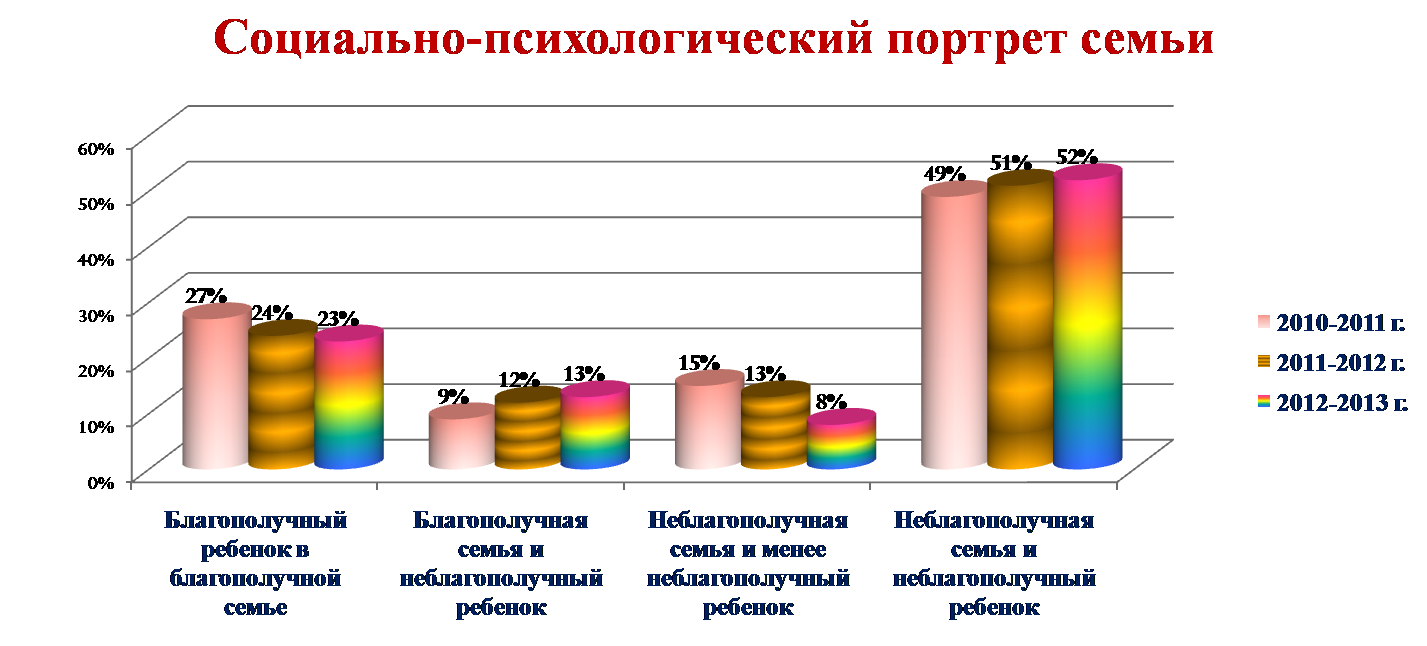 В основе сотруднического взаимодействия семьи и  учителя должны лежать принципы взаимного доверия и уважения, поддержки и помощи, терпения и терпимости по отношению друг к другу. Учитель должен:- быть носителем глубоких и всесторонних знаний. «Человек, взявший на себя труд обучать других, не имея для этого всесторонних знаний, поступает безнравственно» (Гельвеций);- систематически обновлять и пополнять свои знания. «Учитель учит до тех пор, пока учится сам. Как только он перестает учиться, в нем умирает учитель» (К.Д.Ушинский); - любить свою профессию, понимать, что она «настолько превосходная, как никакая другая под солнцем» (Я.А.Коменский);- знать психологию детей, интересоваться их внутренним миром, изучать их индивидуальные особенности. «Если педагогика хочет воспитывать человека во всех отношениях, то она должна прежде узнать его тоже во всех отношениях» (К.Д.Ушинский); - быть великим гуманистом, любить детей, помнить высказывание В.А.Сухомлинского: «Чтобы стать настоящим воспитателем детей, надо отдать им свое сердце»; - быть «принципиальным, требовательным, но справедливым и великодушным» (А.С.Макаренко);  - быть непререкаемым авторитетом для воспитуемых, постоянно помнить, что «действительный авторитет основывается на вашей гражданской деятельности, на вашем гражданском чувстве, на вашем знании жизни ребенка, не вашей помощи и на вашей ответственности за его воспитании» (А.С.Макаренко);- быть активным общественником, просветителем и распространителем знаний, «сеять разумное, доброе, вечное» (Н.А.Некрасов);Конечно,  определяющую роль в установлении сотруднического взаимодействия выполняют педагоги, поэтому его общение с родителями должно показать, что педагог нуждается в родителях, в объединении усилий, что родители  - его союзники, и он не может обойтись без их совета и помощи.	Но не все родители откликаются на стремление педагога к сотрудничеству с ним, проявляют интерес к объединению усилий по воспитанию своего ребенка. Учителю необходимы терпение и целенаправленный поиск путей решения этой проблемы. 	Работу лучше начать с теми из родителей, кто желает участвовать в жизни класса, поддерживать педагогов, даже если таких родителей меньшинство. Постепенно, тактично учитель вовлекает остальных родителей, опираясь на родителей-единомышленников, учитывая интересы каждого ребенка и его семьи.	Добиться результатов в таком взаимодействии  можно лишь, объединив усилия учителей и родителей, для чего и  необходимы две составляющие: желание родителей и учителей сотрудничать и взаимоуважение. 	Формирование сотрудничества между учащимися, родителями и учителями зависит, от того, как складывается взаимодействие взрослых в этом процессе.  Результат воспитания может быть успешным тогда, когда и родители и педагоги  станут союзниками. В основе этого союза - единство стремлений, взглядов на воспитательный процесс, вместе выработанные цели и задачи, пути достижения намеченных результатов.Данный вопрос охватывает   сразу  три пространства ребенка, на которые может влиять взаимодействие учителя и родителя.Исходя из этого, мы видим треугольник, в котором все стороны взаимосвязаны и взаимодействуют:                                                                         Ребенок                                                         Учителя		 РодителиВыделяют несколько типов взаимодействия, в которые вступает педагог: 1. УЧИТЕЛЬ – «Я». 2. УЧИТЕЛЬ – УЧИТЕЛЬ. 3. УЧИТЕЛЬ – УЧЕНИК. 4. УЧИТЕЛЬ – ГРУППА УЧАЩИХСЯ. 5. УЧИТЕЛЬ – УЧЕНИЧЕСКОЕ САМОУПРАВЛЕНИЕ. 6. УЧИТЕЛЬ – РОДИТЕЛЬ.Существуют различные формы работы учителя с родителями:- родительские собрания- общеклассные и общешкольные конференции- индивидуальные консультации- тематические консультации- психологические тренинги- походы, чаепития совместно с родителями, учениками и учителями- круглые столы- дискуссии- дебаты и т.д.Таким образом, от характера сложившихся взаимоотношений между учителем и родителем у детей формируется положительное или негативное отношение к образовательному пространству, часто зависит эффективность учебной работы ребенка и его взаимоотношений с окружающими.   	В основе сотруднического взаимодействия семьи и классного руководителя должны лежать принципы взаимного доверия и уважения, поддержки и помощи, терпения и терпимости по отношению друг к другу.  	По мнению большинства опытных педагогов, настоящий учитель должен быть человеком, который любит свою профессию, понимает ее социальную ценность и государственную важность, выполняет свои обязанности с чувством высокой ответственности; - эрудирован, знает музыкальную грамоту, начитан, интересуется достижениями науки;- любит детей, умеет объективно подойти к оценке их знаний, стремится развить индивидуальные способности каждого ученика;- постоянно повышает профессиональный уровень, обобщает свой опыт и изучает опыт коллег;- самокритичен и вместе с тем умеет указать коллеге на его недостатки;- доброжелателен к коллегам, воспитанникам и их родителям;- строго соблюдает педагогический такт;- заботится о своем авторитете и авторитете коллег;- болеет за честь коллектива;- является образцом поведения на работе и в быту.  В практической работе с родителями учащихся классный руководитель использует коллективные и индивидуальные формы взаимодействия. Причем в том и другом случае реализуются как традиционные, так и нетрадиционные формы работы.Традиционные формы работы с родителями:Родительские  собрания.Общешкольные и общественные конференции. Индивидуальные консультации педагога. Посещение на дому. Рекомендации по проведению родительских собранийРодительское собрание должно просвещать родителей, а не констатировать ошибки и неудачи детей в учебе.Тема собраний должна учитывать возрастные особенности детей. Собрание должно носить как теоретический, так и практический характер: разбор ситуаций, тренинги, дискуссии и т. д.Собрание не должно заниматься обсуждением и осуждением личности учащихся.Родительские конференции     	Имеют огромное значение в системе воспитательной школы. Родительские конференции должны обсуждать проблемы общества, активными членами которого станут дети.      	Проблемы конфликтов отцов и детей и пути выхода из них, наркотики, сексуальное воспитание в семье - вот темы родительских конференций.   Родительские   конференции   должны готовиться очень тщательно, с обязательным участием психологов, социального педагога, которые работают в школе.      	В их задачу входит проведение социологических и психологических исследований по проблеме конференции и их анализ, а  также знакомство участников конференции с результатами исследований. Активными участниками конференций выступают сами родители. Они готовят анализ проблемы с позиции собственного опыта.      	Отличительной особенностью конференции является то, что она принимает определенные решения или намечает мероприятия по заявленной проблеме.Индивидуальные консультации     	Это одна из важнейших форм взаимодействия классного руководителя с семьей. Особенно она необходима, когда педагог набирает класс. Для того чтобы преодолеть беспокойство родителей, боязнь разговора о своем ребенке, необходимо провести индивидуальные консультации-собеседования с родителями.      	Готовясь к консультации, необходимо определить ряд вопросов, ответы на которые помогут планированию воспитательной работы с классом.     	Индивидуальная консультация должна иметь ознакомительный характер и способствовать созданию хорошего контакта между родителями и учителем. Учитель должен дать родителям возможность рассказать ему все то, с чем они хотели бы познакомить учителя, в неофициальной обстановке, и выявить необходимое для своей профессиональной работы с ребенком:особенности здоровья ребенка;его увлечения, интересы;предпочтение в общении в семье;поведенческие реакции;особенности характера;мотивация учения;моральные ценности семьи.    	В ходе индивидуальной консультации можно использовать анкету «Мой ребенок», которая заполняется совместно с родителями:1.     Когда он родился, то …2.     Самым интересным в первые годы жизни в нем было ….3.     О здоровье можно сказать следующее ...4.     Когда вопрос встал о подготовке к школе, то мы …5.     Его отношение к школе было …6.     В первые годы учебы он учился в основном …7.     Ему нравились такие предметы, как …8.     Отношения с первой учительницей были …9.     Общаясь с одноклассниками …10.                       Трудности в воспитании связаны с …11.                       Хотелось бы, чтобы педагоги обратили внимание на …Беседа в воспитательном арсенале классного руководителя имеет огромное значение. Беседу лучше всего использовать в целях предупреждения конфликтных ситуаций между отдельными педагогами и семьёй. Использовать беседу в работе с родителями для того, чтобы наладить доверительную атмосферу, выявить трудные точки соприкосновения в конфликтных ситуациях. Результаты беседы не должны становиться гласными, если кто-то из участников беседы этого не хочет.      В беседе классный руководитель должен больше слушать и слышать, а не увлекаться назидательными советами.          Одной из форм взаимодействия классного руководителя и семьи является посещение ученика на дому. Педагог должен предупреждать о предполагаемом визите с указанием цели и дня. Посещение возможно только после получения разрешения родителей. Посещение педагогом семьи должно оставить в семье хорошее впечатление. Для этого необходимо вначале поговорить на отвлеченные темы, расспросить о традициях, обычаях, совместных делах в семье и лишь потом обсуждать причину прихода учителя в семью.           НЕТРАДИЦИОННЫЕ ФОРМЫ РАБОТЫ С РОДИТЕЛЯМИ1.     Тематические  консультации.2.     Родительские  чтения.3.     Родительские вечера.   В каждом классе есть учащиеся и семьи, которые переживают одну и ту же проблему, испытывают идентичные затруднения личностного плана и учебного. Иногда эти проблемы носят настолько конфиденциальный характер, что их можно решать лишь в кругу тех людей, которых эта проблема объединяет, и понимание проблемы и друг друга направлено на ее совместное решение.    	Для того чтобы тематическая консультация состоялась, родители должны быть убеждены в том, что эта проблема их касается и требует безотлагательного решения. Родителей приглашают для участия в тематической консультации с помощью специальных приглашений. В тематической консультации должны участвовать специалисты, которые могут помочь найти оптимальный вариант решения проблемы. Это социальный педагог, психолог, сексолог, представитель правоохранительных органов и т. д. В ходе тематической консультации родители получают рекомендации по вопросам, которые их волнуют.           Примерная тематика консультаций для родителей1.     Ребенок не хочет учиться. Как ему помочь?2.     Плохая память ребенка. Как ее развить?3.     Единственный ребенок в семье. Пути преодоления трудностей в воспитании.4.     Наказания детей. Какими им быть?5.     Тревожность детей. К чему она может привести?6.     Застенчивый ребенок. Проблемы застенчивости и пути ее преодоления.7.     Грубость и непонимание в семье.8.     Талантливый ребенок в семье.9.     Друзья детей - друзья дома или враги?10.   Три поколения под одной крышей. Проблемы общения.  	Родительские чтения - очень интересная форма работы с родителями, которая дает возможность родителям не только слушать лекции педагогов, но и изучать литературу по проблеме и участвовать в ее обсуждении. Родительские чтения можно организовать следующим образом: на первом собрании в начале учебного года родители определяют вопросы педагогики и психологии, которые их наиболее волнуют. Учитель собирает информацию и анализирует ее. С помощью школьного библиотекаря и других специалистов определяются книги, с помощью которых можно получить ответ на поставленный вопрос. Родители читают книги, а затем используют рекомендованную литературу в родительских чтениях. Особенностью родительских чтений является то, что, анализируя книгу, родители должны изложить собственное понимание вопроса и изменение подходов к его решению после прочтения книги.Родительские вечера - форма работы, которая прекрасно сплачивает родительский коллектив.Родительские вечера проводятся в классе 2-3 раза в год без присутствия детей (можно с детьми, тематические вечера). Родительский вечер - это праздник общения с родителями друга твоего ребенка,   это   праздник   воспоминаний   младенчества   и   детствасобственного ребенка, это поиск ответов на вопросы, которые перед родителями ставит жизнь и собственный ребенок.Темы родительских вечеров могут быть самыми разнообразными. Главное, они должны учить слушать и слышать друг друга, самого себя, свой внутренний голос.Примерные темы родительских вечеров1.     Год рождения ребенка - каким он был, этот первый год?2.     Первые книжки ребенка.3.     Будущее моего ребенка. Каким я его вижу?4.     Друзья моего ребенка.5.     Праздники нашей семьи.6.     «Можно» и «нельзя» в нашей семье.7.     День рождения нашей семьи. Как мы его празднуем?8.     Песни, которые пели мы и поют наши дети. 	Формы вечеров позволяют не только высказывать свое мнение по предложенным темам, но и услышать нечто полезное для себя в рассуждениях других родителей, взять на вооружение в свой воспитательный арсенал что-то новое, интересное.Советы педагогам и родителям         Эти советы возникли на базе жизненных практических наблюдений, осмысления педагогической практики. Высказанные положения могут использоваться в практической работе с родителями, а также как темы собраний и бесед с ними.В завершении я вам желаю конструктивного, эффективного взаимодействия с родителями учащихся, с самими учащимися и со всеми участниками образовательного пространства.Говорят, что у каждого родителя – своя, правда …Но ведь это неправда!Просто каждый родитель хочет, чтобы его ребенок был счастлив,А мы, по роду профессии,  к этому причастны.А правда  у нас – общая, и правда  наша – хорошая,Она в том, чтобы смеялись, рослиИ развивались дети,И чтобы были за них спокойныВсе родители на свете.Это очень просто.Это очень здорово!Нужно только смотреть намНе столько друг на друга,Сколько в одну сторону!Учителя и родителей и родителей.